Uses and Production of Ammonia (Haber Process)Key ConceptsIn 1909 Fritz Haber established the conditions under which nitrogen, N2(g), and hydrogen, H2(g), would combine using medium temperature (~500oC) very high pressure (~250 atmospheres, ~25,500kPa) a catalyst (a porous iron catalyst prepared by reducing magnetite, Fe3O4).
Osmium is a much better catalyst for the reaction but is very expensive. This process produces an ammonia, NH3(g), yield of approximately 10-20%. The Haber synthesis was developed into an industrial process by Carl Bosch. The reaction between nitrogen gas and hydrogen gas to produce ammonia gas is an exothermic equilibrium reaction, releasing 92.4kJ/mol of energy at 298K (25oC). 
ORBy Le Chetalier's Principle: increasing the pressure causes the equilibrium position to move to the right resulting in a higher yeild of ammonia since there are more gas molecules on the left hand side of the equation (4 in total) than there are on the right hand side of the equation (2). Increasing the pressure means the system adjusts to reduce the effect of the change, that is, to reduce the pressure by having fewer gas molecules. decreasing the temperature causes the equilibrium position to move to the right resulting in a higher yield of ammonia since the reaction is exothermic (releases heat). Reducing the temperature means the system will adjust to minimise the effect of the change, that is, it will produce more heat since energy is a product of the reaction, and will therefore produce more ammonia gas as well
However, the rate of the reaction at lower temperatures is extremely slow, so a higher temperature must be used to speed up the reaction which results in a lower yield of ammonia. Rate considerations: A catalyst such as an iron catalyst is used to speed up the reaction by lowering the activation energy so that the N2 bonds and H2 bonds can be more readily broken. Increased temperature means more reactant molecules have sufficient energy to overcome the energy barrier to reacting (activation energy) so the reaction is faster at higher temperatures (but the yield of ammonia is lower as discussed above). 
A temperature range of 400-500oC is a compromise designed to achieve an acceptable yield of ammonia (10-20%) within an acceptable time period. During industrial production of ammonia, the reaction never reaches equilibrium as the gas mixture leaving the reactor is cooled to liquefy and remove the ammonia. The remaining mixture of reactant gases are recycled through the reactor. The heat released by the reaction is removed and used to heat the incoming gas mixture. Uses of Ammonia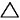 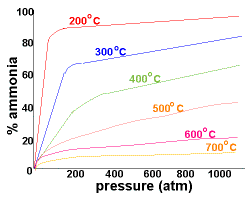 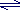 